SUBMISSION OF PROPOSED R6 BYLAW AMENDMENT, [SPRING/FALL 20__ ]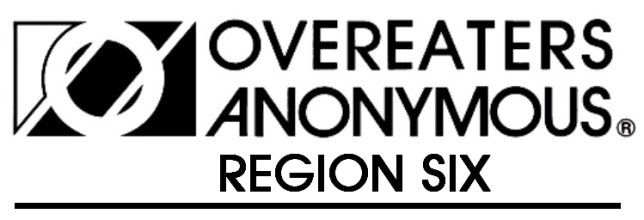 Amendments to R6 bylaws may be proposed by any registered R6 intergroup or R6 committee and shall be submitted to the R6 coordinator to be date- and time-stamped through electronic transmission 60 days before each Assembly. The R6 board may also submit proposed bylaw amendments.ARTICLE NUMBER: ARTICLE NUMBER: ARTICLE NUMBER: TO AMEND:	Article number and name, section number and name, paragraph number and name. 		(description of the change/state action to be taken)TO AMEND:	Article number and name, section number and name, paragraph number and name. 		(description of the change/state action to be taken)TO AMEND:	Article number and name, section number and name, paragraph number and name. 		(description of the change/state action to be taken)Current Wording Article # - TitleSection # - TitleCurrent Wording Article # - TitleSection # - TitleProposed Wording Article # - TitleSection # - Title Write out current wording.  Write out current wording. Write out proposed wording.Draw line through words to be omitted like this.Underscore words to be inserted like this.  Submitted by:Name of intergroup, R6 Committee or R6 Board and contact email address.Contact Name: 			Phone #: 			Email Address:Name of intergroup, R6 Committee or R6 Board and contact email address.Contact Name: 			Phone #: 			Email Address:Intent:State clearly the purpose of the motion.State clearly the purpose of the motion.Implementation:How would this motion/change be carried out?How would this motion/change be carried out?Cost:$ Amount (if known)$ Amount (if known)Rationale:Reason for submitting motion including relevant background information. (Please limit to one page.)Reason for submitting motion including relevant background information. (Please limit to one page.)